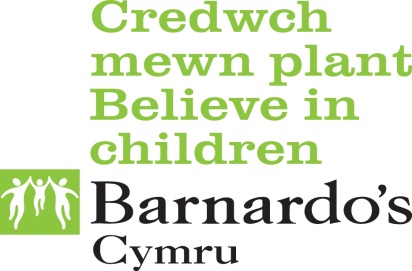 FFURRFLEN ATGYFEIRIO(Sicrhewch fod un ffurflen wedi’i chwblhau are gyfer pob plentyn/ person ifanc sy’n called ei atgyfeirio.)Dychwelwch y ffurflen at:GWYBODAETH GYSYLLTIEDIG:Yn ogystal â llenwi’r Ffurflen Atgyfeirio ganlynol, gofynnwn i chi gynnwys yr wybodaeth ychwanegol sydd wedi’i nodi isod.Hefyd, gofynnwn i chi gynnwys y canlynol (os ydyn nhw ar gael):Bydd derbyn gwybodaeth ategol adeg yr atgyfeiriad yn cyflymu’r broses o ystyried a dyrannu.CANLLAWIAUARDAL Y GWASANAETHNodwch am ba faes/meysydd gwasanaeth rydych yn gwneud cais:MANYLION Y PERSON SY’N ATGYFEIRIO:Mae disgwyl i’r gweithiwr proffesiynol sy’n atgyfeirio sicrhau trefniadau cludiant priodol ar gyfer y person ifanc i apwyntiadau Dyfodol Gwell.  Llofnodwch i ddangos eich bod yn derbyn:CYFANSODDIAD Y TEULUCYFARFOD STRATEGAETHRHAGOR O WYBODAETH AM Y PERSON IFANC:Ydy'r person ifanc erioed wedi profi unrhyw un o’r canlynol?Nodwch ydy/nac ydy/amheuaeth neu ddim yn gwybod ar gyfer pob un o’r isod:RHESYMAU DROS YR ATGYFEIRIADNodwch y PRIF ymddygiad yr honnir bod y person ifanc wedi’i ddangos.Ychwanegwch ddalen arall os oes rhagor o ddioddefwyr.YMYRIADPa fath o driniaeth mae’r plentyn wedi’i chael hyd yma ers i’r cam-drin gael ei ddatgelu/ddarganfod?MANYLION Y RHIANT (RHIENI)/GOFALWR (GOFALWYR) SY’N CAEL EI ATGYFEIRIO:RHESYMAU DROS YR AGYFEIRIADNodwch yr wybodaeth ganlynol ar gyfer asesiad risg y rheini sy’n cael eu hatgyfeirio at y gwasanaeth:AddressY Gwasanaeth Dyfodol GwellDavian HouseStad Ddiwydiannol Village FarmY PîlPen-y-bont ar OgwrCF33 6BJContact DetailsE:  taith.service@barnardos.org.uk F:  01656 749235F:  01656 740039G: Better Futures Cymru ResourcesOriau Swyddfa Arferol: 09.00 – 17.00 o ddydd Llun i ddydd Gwener/Tystiolaeth o gymeradwyaeth y Prif Swyddog/Rheolwr y Gwasanaeth o’r atgyfeiriad (hanfodol)GenogramCronolegManylion pobl eraill yng nghartref y person ifanc (enwau/oedran/perthynas â’r person ifanc)Manylion y rhieni/llys-rieni – os nad ydynt yng nghartref y person ifanc (gan gynnwys cyfeiriad)Manylion gofalwyr Maeth/lleoliad preswyl ac ati/Asesiadau sydd eisoes wedi’u cynnal (Asesiad Gofal a Chymorth, Asesiad Mewnol blaenorol, Asesiad Craidd)Adroddiadau A47, Cofnodion cyfarfod AP ac atiAsesiadau proffesiynol eraill – ee, Addysg, Iechyd, Seicolegol ac atiDatganiadau gan DystionSgôr flaenorol SERAFArall (gan ddweud sut mae’n berthnasol)ADRAN APOB rhan i’w llenwiADRAN BI’w llenwi os oes pryderon ynghylch ymddygiad rhywiol niweidiol/problemusADRAN CI’w llenwi os oes pryderon ynghylch camfanteisio’n rhywiol ar blantADRAN DI’w llenwi pan fydd cais am ymyriad rhieni/Ymddygiad rhywiol niweidiol/problemusCamfanteisio'n rhywiol ar blantYmyriad RhieniRhowch ddisgrifiad byr isod o’r prif bryderon:Rhowch ddisgrifiad byr isod o’r prif bryderon:EnwTîm/AsiantaethCyfeiriadCod PostRhif FfônCyfeiriad E-bostAwdurdod Lleol CyfrifolLlofnodDyddiadEnw’r Rheolwr TîmManylion cyswllt y Rheolwr TîmLlofnodDyddiadADRAN A; Manylion y Person IfancCyfenwEnw CyntafEnw CanolEnw Arall a DdefnyddirDyddiad GeniRhyweddOedranCyfeiriad PresennolTrefSirCod PostRhif FfônTrefniadau BywTrefniadau BywTrefniadau BywTrefniadau BywRhiant (Rhieni)Cartref Diogel/Canolfan Hyfforddi
Ddiogel/Sefydliad Troseddwyr IfancTeulu EstynedigCartref/Ysgol BreswylGofal MaethByw'n AnnibynnolDim Cartref SefydlogGwarchodaeth ArbennigArall (rhowch fanylion):Trefniaday BywTrefniaday BywEnw’r Prif Ofalwr PresennolCyfeiriad y Prif OfalwrRhif Cyswllt y Prif OfalwrEnw’r y person(au) sydd â chyfrifoldeb rhiant dros y person ifanc Cyfeiriad y person(au) sydd â chyfrifoldeb rhiant dros y person ifancRhif Cyswllt y person(au) sydd â chyfrifoldeb rhiant dros y person ifancPerthynas â'r person ifancOes rheswm na fyddech chi eisiau i ni gysylltu â’r person yma?EnwPerthynas â'r person ifanc sy’n cael ei atgyfeirioDyddiad GeniRhyweddEthnigrwyddEthnigrwyddEthnigrwyddEthnigrwyddGwyn – PrydeinigAsiaidd/Prydeinig – BangladeshaiddGwyn – GwyddeligAsiaidd/Prydeinig – Cefndir arallGwyn – Cefndir arallDu/Prydeinig – CaribïaiddCymysg – Gwyn/Du CaribïaiddDu/Prydeinig – AffricanaiddCymysg – Gwyn/Du AffricanaiddDu/Prydeinig – Cefndir arallCymysg – Gwyn AsiaiddGrwpiau ethnig eraill – TsieineaiddCymysg – Cefndir arallGrwpiau ethnig eraillAsiaidd/Prydeinig – IndiaiddHeb ei ddatgan gan yr unigolynAsiaidd/Prydeinig – PacistanaiddDewis iaithAil IaithCrefydd (os ydych chi’n gwybod):/Oes cyfarfod Strategaeth amlasiantaeth wedi’i gynnal ynglŷn â'r digwyddiad atgyfeirio?Oes cofnodion wedi’u cynnwys?Os ydych, rhowch ddyddiad:Os ydych, rhowch ddyddiad:Os ‘Nac oes’, rhowch fanylion unrhyw gyfarfodydd/penderfyniadau eraill a wnaed...Os ‘Nac oes’, rhowch fanylion unrhyw gyfarfodydd/penderfyniadau eraill a wnaed...Cofrestru/Cynllun APCofrestru/Cynllun APCofrestru/Cynllun APCofrestru/Cynllun APCofrestru/Cynllun APAr hyn o brydCategoriDyddiadYn y gorffennolCategoriDyddiadAnhysbysDimUnrhyw Anghenion Dysgu Ychwanegol yn HysbysUnrhyw Anghenion Dysgu Ychwanegol yn HysbysOesOs ‘oes’, nodwch y categori cofrestruAddysgiadolOs ‘oes’, nodwch y categori cofrestruYmddygiadolOs ‘oes’, nodwch y categori cofrestruY ddauNac OesAnhysbysAnghenion iechyd a dysgu’r person ifanc sy’n cael ei atgyfeirioRhowch fanylion cryno am unrhyw gyflwr iechyd/anabledd:Sut gallai hyn effeithio ar ein cyswllt â’r person ifanc?Cyflogaeth/Addysg:Cyflogaeth/Addysg:Ysgol Brif FfrwdYsgol ArbennigUned Cyfeirio DisgyblionYsgol BreswylColeg/HyfforddiantDim (ddim ar gofrestr yr ysgol/wedi'i wahardd yn barhaol/di-waith)Mewn gwaithCyflogaeth/Addysg:(ble mae’r person ifanc wedi’i gofrestru fel myfyriwr)Cyflogaeth/Addysg:(ble mae’r person ifanc wedi’i gofrestru fel myfyriwr)Cyflogaeth/Addysg:(ble mae’r person ifanc wedi’i gofrestru fel myfyriwr)Cyflogaeth/Addysg:(ble mae’r person ifanc wedi’i gofrestru fel myfyriwr)Cyflogaeth/Addysg:(ble mae’r person ifanc wedi’i gofrestru fel myfyriwr)Cyflogaeth/Addysg:(ble mae’r person ifanc wedi’i gofrestru fel myfyriwr)Cyflogaeth/Addysg:(ble mae’r person ifanc wedi’i gofrestru fel myfyriwr)Os yw’r person ifanc mewn addysg, a yw’n mynychu?Os yw’r person ifanc mewn addysg, a yw’n mynychu?Ydy (i raddau helaeth)Ydy (i raddau helaeth)Ydy (i raddau helaeth)Ydy (i raddau helaeth)Nac ydy (bob hyn a hyn ac ati)Nac ydy (bob hyn a hyn ac ati)Nac ydy (bob hyn a hyn ac ati)Nac ydy (bob hyn a hyn ac ati)Hanes o chwarae triwantHanes o chwarae triwantHanes o chwarae triwantHanes o chwarae triwantHanes o chwarae triwantHanes o chwarae triwantPresenoldeb isel (rheswm arall)Presenoldeb isel (rheswm arall)Presenoldeb isel (rheswm arall)Presenoldeb isel (rheswm arall)Presenoldeb isel (rheswm arall)Presenoldeb isel (rheswm arall)Ddim yn gwybodDdim yn gwybodDdim yn gwybodDdim yn gwybodDdim yn gwybodDdim yn gwybodEnw’r ysgol a’r cyswllt addysgolEnw’r ysgol a’r cyswllt addysgolEnw’r ysgol a’r cyswllt addysgolEnw’r ysgol a’r cyswllt addysgolEnw’r ysgol a’r cyswllt addysgolEnw’r ysgol a’r cyswllt addysgolEnw’r ysgol a’r cyswllt addysgolEnw’r YsgolEnw'r CyswlltRôlFfônByddwn fel arfer yn cysylltu â’r unigolyn ymaByddwn fel arfer yn cysylltu â’r unigolyn ymaByddwn fel arfer yn cysylltu â’r unigolyn ymaByddwn fel arfer yn cysylltu â’r unigolyn ymaByddwn fel arfer yn cysylltu â’r unigolyn ymaByddwn fel arfer yn cysylltu â’r unigolyn ymaByddwn fel arfer yn cysylltu â’r unigolyn ymaYdyNac YdyAnhysbysAnhysbysYdy'r person ifanc wedi cael ei wahardd yn barhaol o addysg erioed?Ydy'r person ifanc wedi cael ei wahardd yn barhaol o addysg erioed?Ydy'r person ifanc wedi cael ei wahardd yn barhaol o addysg erioed?Os ‘ydy’, rhowch fanylion:Os ‘ydy’, rhowch fanylion:Os ‘ydy’, rhowch fanylion:Os ‘ydy’, rhowch fanylion:Os ‘ydy’, rhowch fanylion:Os ‘ydy’, rhowch fanylion:Os ‘ydy’, rhowch fanylion:Statws LlesStatws LlesDimCynllun Gofal a ChymorthWedi cael llety (a76)Gorchymyn Gofal/Gorchymyn Dros DroGorchymyn lles arall (rhowch fanylion):Unrhyw achosion Llys ar hyn o brydDdim yn gwybodStatws TroseddolStatws TroseddolDimGwaith atal gan GTIDelio ag Achos y Tu Allan i’r LlysGorchymyn AtgyfeirioGorchymyn Ailsefydlu Troseddwyr IfancMechnïaeth/RemandCystodaethGorchymyn arall (rhowch fanylion):Manylion (dyddiad, hyd ac ati):Anghenion iechyd a dysgu’r person ifanc sy’n cael ei atgyfeirioAnghenion iechyd a dysgu’r person ifanc sy’n cael ei atgyfeirioAnghenion iechyd a dysgu’r person ifanc sy’n cael ei atgyfeirioAnghenion iechyd a dysgu’r person ifanc sy’n cael ei atgyfeirioAnhwylder Diffyg Canolbwyntio a Gorfywiogrwydd (gan gynnwys Anhwylder Diffyg Canolbwyntio)Anabledd DysguAnhwylder ar y Sbectrwm AwtistigProblemau LlythrenneddAnawsterau YmddygiadolProblemau Iechyd Meddwl (acíwt)Nam CyfathrebuProblemau Iechyd Meddwl (cronig)Anghenion Cymhleth ac eithrio gofal ymyrrolAnabledd/Nam CorfforolAnghenion Cymhleth gan gynnwys gofal ymyrrolNam ar y golwg/ Nam ar y SynhwyrauNam ar y clywDim/Ddim yn gwybodAnghenion iechyd a dysgu’r person ifanc sy’n cael ei atgyfeirioAnghenion iechyd a dysgu’r person ifanc sy’n cael ei atgyfeirio/Ydy’r person ifanc yn ymwybodol o’r atgyfeiriad hwn?Ydy’r rhieni’n ymwybodol o’r atgyfeiriad hwn?Ydy’r gofalwyr maeth yn ymwybodol o’r atgyfeiriad hwn?Rhowch wybod i ni am unrhyw broblemau sy’n debygol o godi i ni wrth gysylltu’n uniongyrchol â’r person ifanc neu’r rhieni:Rhowch wybod i ni am unrhyw broblemau sy’n debygol o godi i ni wrth gysylltu’n uniongyrchol â’r person ifanc neu’r rhieni:YNADdGManylionCam-drin rhywiol                                                                                Cam-drin corfforolCam-drin emosiynol/esgeulustodWedi dod i gysylltiad â thrais domestigBwlio gan bobl ifanc eraillCamfanteisio'n rhywiol ar blantLlesiant EmosiynolYNADdGManylion Anhwylder bwytaIselderHunan-niweidioSyniadau hunanladdol/ceisio cyflawni hunanladdiadCamddefnyddio alcohol/sylweddauPryderon iechyd meddwl eraill (manylion):Problemau YmddygiadYNADdGManylionHanes o faedduHanes o fod yn ymosodol/trais tuag at bobl eraillHanes o ddwynHanes o gynnau tânHanes o greulondeb tuag at anifeiliaidHanes o fwlio pobl eraillHanes o ddifrodi eiddoHanes o redeg i ffwrdd o’r cartrefCyfnodau o fod ar gollTystiolaeth o gael ei fasnachuArall; rhowch fanylionCysylltiad proffesiynol cyfredol/diweddar arallCysylltiad proffesiynol cyfredol/diweddar arallCysylltiad proffesiynol cyfredol/diweddar arallCysylltiad proffesiynol cyfredol/diweddar arallEnwFfônAsiantaethE-bostGwasanaeth/Ymyriad a roddwyd:Gwasanaeth/Ymyriad a roddwyd:Gwasanaeth/Ymyriad a roddwyd:Gwasanaeth/Ymyriad a roddwyd:EnwFfônAsiantaethE-bostGwasanaeth/Ymyriad a roddwyd:Gwasanaeth/Ymyriad a roddwyd:Gwasanaeth/Ymyriad a roddwyd:Gwasanaeth/Ymyriad a roddwyd:EnwFfônAsiantaethE-bostGwasanaeth/Ymyriad a roddwyd:Gwasanaeth/Ymyriad a roddwyd:Gwasanaeth/Ymyriad a roddwyd:Gwasanaeth/Ymyriad a roddwyd:ADRAN B; Ymddygiad rhywiol niweidiol/problemusTreiddio'r fagina, yr anws neu'r geg heb ganiatâdTreiddio'r fagina neu'r anws gyda gwrthrych/bys heb ganiatâdCyffwrdd rhywiol heb ganiatâdAchosi i rywun arall dreiddio hwy heb ganiatâd yr unigolyn arallCymryd/gweld/meddu ar luniau anweddus o blant – dosbarthuDangos organau cenhedlu/mastyrbio’n gyhoeddusYmddygiadau drwy gymorth technoleg ee secstio, aflonyddu, meithrin perthynas amhriodolAnfon delweddau anweddus o hunan-ofyn i eraill anfon delweddau o hunanArall; rhowch fanylionAt ddefnydd y swyddfa: Ydy’r atgyfeiriad yn briodol? Yes/NoRhowch fanylion cryno am yr ymddygiad sydd wedi achosi’r atgyfeiriad(byddwch mor fanwl â phosibl)O ran yr ymddygiad honedig, ydy'r person ifanc yn:O ran yr ymddygiad honedig, ydy'r person ifanc yn:O ran yr ymddygiad honedig, ydy'r person ifanc yn:O ran yr ymddygiad honedig, ydy'r person ifanc yn:YdyNac YdyAnhysbysGwadu’n llwyrGwneud yn fach o’r ymddygiadCyfaddef i raddau helaethGwybodaeth am yr ymddygiad sydd wedi achosi’r atgyfeiriad:Gwybodaeth am yr ymddygiad sydd wedi achosi’r atgyfeiriad:Gwybodaeth am yr ymddygiad sydd wedi achosi’r atgyfeiriad:Nifer y dioddefwyrNifer y dioddefwyrGwybodaeth am y dioddefwr (cyntaf):Gwybodaeth am y dioddefwr (cyntaf):Gwybodaeth am y dioddefwr (cyntaf):RhyweddOedranPerthynas y dioddefwr honedig â’r person ifanc:Perthynas y dioddefwr honedig â’r person ifanc:Perthynas y dioddefwr honedig â’r person ifanc:Aelod o’r teuluAelod o’r teuluFfrind/cydnabodFfrind/cydnabodDieithrynDieithrynDdim yn gwybodDdim yn gwybodYnglŷn â’r person ifanc, mae'r dioddefwr honedig:Ynglŷn â’r person ifanc, mae'r dioddefwr honedig:Ynglŷn â’r person ifanc, mae'r dioddefwr honedig:Yn oedolynYn oedolynTua’r un oedranTua’r un oedranYn blentyn llawer iauYn blentyn llawer iauDdim yn gwybodDdim yn gwybodAdran i'w llenwi pan fydd y prif ymddygiad rhywiol niweidiol/problemus sydd wedi achosi’r atgyfeiriad wedi effeithio ar nifer o ddioddefwyrAdran i'w llenwi pan fydd y prif ymddygiad rhywiol niweidiol/problemus sydd wedi achosi’r atgyfeiriad wedi effeithio ar nifer o ddioddefwyrAdran i'w llenwi pan fydd y prif ymddygiad rhywiol niweidiol/problemus sydd wedi achosi’r atgyfeiriad wedi effeithio ar nifer o ddioddefwyrRhyweddOedranPerthynas y dioddefwr honedig â’r person ifanc:Perthynas y dioddefwr honedig â’r person ifanc:Perthynas y dioddefwr honedig â’r person ifanc:Aelod o’r teuluAelod o’r teuluFfrind/cydnabodFfrind/cydnabodDieithrynDieithrynDdim yn gwybodDdim yn gwybodYnglŷn â’r person ifanc, mae'r dioddefwr honedig:Ynglŷn â’r person ifanc, mae'r dioddefwr honedig:Ynglŷn â’r person ifanc, mae'r dioddefwr honedig:Yn oedolynYn oedolynTua’r un oedranTua’r un oedranYn blentyn llawer iauYn blentyn llawer iauDdim yn gwybodDdim yn gwybodGwybodaeth am y dioddefwr:Gwybodaeth am y dioddefwr:Gwybodaeth am y dioddefwr:RhyweddOedranPerthynas y dioddefwr honedig â’r person ifanc:Perthynas y dioddefwr honedig â’r person ifanc:Perthynas y dioddefwr honedig â’r person ifanc:Aelod o’r teuluAelod o’r teuluFfrind/cydnabodFfrind/cydnabodDieithrynDieithrynDdim yn gwybodDdim yn gwybodYnglŷn â’r person ifanc, mae'r dioddefwr honedig:Ynglŷn â’r person ifanc, mae'r dioddefwr honedig:Ynglŷn â’r person ifanc, mae'r dioddefwr honedig:Yn oedolynYn oedolynTua’r un oedranTua’r un oedranYn blentyn llawer iauYn blentyn llawer iauDdim yn gwybodDdim yn gwybodOes ymddygiad rhywiol blaenorol/arall sy’n achosi pryder: Ceisiwch gael gwybod cyn atgyfeirio os oes moddOes ymddygiad rhywiol blaenorol/arall sy’n achosi pryder: Ceisiwch gael gwybod cyn atgyfeirio os oes moddOesNac OesDdim yn gwybodNodwch yr ymddygiad rhywiol blaenorol/arallNodwch yr ymddygiad rhywiol blaenorol/arallNodwch yr ymddygiad rhywiol blaenorol/arallNodwch yr ymddygiad rhywiol blaenorol/arall1.2.YdyNac ydyYdy’r person ifanc wedi derbyn ymyriad i fynd i’r afael â’r ymddygiad?Ydy’r person ifanc wedi derbyn ymyriad i fynd i’r afael â’r ymddygiad?Amcangyfrif o’r Oriau (rhowch gylch)Sesiynau Unigol; Cyffredinol <10 / 10-20/ 20-40/ >40Sesiynau Unigol; Yn canolbwyntio ar ymddygiad camdriniol <10 / 10-20/ 20-40/ >40Sesiynau Unigol; Yn canolbwyntio ar sut mae’r person ifanc ei hun wedi dioddef <10 / 10-20/ 20-40/ >40Gwaith grŵp; Cyffredinol (ee sgiliau cymdeithasol, rheoli dicter, addysg rhyw) <10 / 10-20/ 20-40/ >40         Gwaith grŵp; Yn canolbwyntio ar gam-drin (ee Gwadu, Empathi tuag at y dioddefwr, Osgoi llithro’n ôl) <10 / 10-20/ 20-40/ >40         Therapi teulu; <10 / 10-20/ 20-40/ >40         Arall; <10 / 10-20/ 20-40/ >40         Rhowch fanylion…Rhowch fanylion…Rhowch fanylion…ADRAN C; Camfanteisio’n Rhywiol ar Blant YdyNac ydyYdy’r ymddygiad sydd wedi achosi’r atgyfeiriad wedi cael ei ystyried o dan Weithdrefnau a Chanllawiau Diogelu Cymru? Oes Nac oesA oes cyfarfod Strategaeth Amlasiantaeth wedi cael ei gynnal ynglŷn â'r digwyddiad sydd wedi achosi’r atgyfeiriad?A oes cyfarfod Strategaeth Amlasiantaeth wedi cael ei gynnal ynglŷn â'r digwyddiad sydd wedi achosi’r atgyfeiriad?DyddiadOs ‘Nac oes’, rhowch fanylion unrhyw gyfarfodydd/penderfyniadau eraill a wnaed...Os ‘Nac oes’, rhowch fanylion unrhyw gyfarfodydd/penderfyniadau eraill a wnaed...Os ‘Nac oes’, rhowch fanylion unrhyw gyfarfodydd/penderfyniadau eraill a wnaed...Os ‘Nac oes’, rhowch fanylion unrhyw gyfarfodydd/penderfyniadau eraill a wnaed...OesNac oesOes cofnodion wedi’u cynnwys:  Oes cofnodion wedi’u cynnwys:  Dangosyddion Presennol Camfanteisio'n Rhywiol ar Blant:Gwybodaeth am brofiadau’r person ifanc o Gamfanteisio’n Rhywiol ar Blant:Gwybodaeth am brofiadau’r person ifanc o Gamfanteisio’n Rhywiol ar Blant:Rhesymau dros yr Atgyfeiriad:Pobl sy’n achosi pryder:1.Pobl sy’n achosi pryder:2.Pobl sy’n achosi pryder:3.Pobl sy’n achosi pryder:4.Cyfoedion Eraill sy’n gysylltiedig:1.Cyfoedion Eraill sy’n gysylltiedig:2.Cyfoedion Eraill sy’n gysylltiedig:3.Cyfoedion Eraill sy’n gysylltiedig:4.Niwed Ar-lein:1.Niwed Ar-lein:2.Niwed Ar-lein:3.Niwed Ar-lein:4.Lleoliadau sy’n achosi pryder:1.Lleoliadau sy’n achosi pryder:2.Lleoliadau sy’n achosi pryder:3.Lleoliadau sy’n achosi pryder:4.Y Gwasanaethau sydd wedi ymyrryd yn flaenorol:1.Y Gwasanaethau sydd wedi ymyrryd yn flaenorol:2.Y Gwasanaethau sydd wedi ymyrryd yn flaenorol:3.Y Gwasanaethau sydd wedi ymyrryd yn flaenorol:4.Pryderon eraill yn ymwneud â chamfanteisio:1.Pryderon eraill yn ymwneud â chamfanteisio:2.Pryderon eraill yn ymwneud â chamfanteisio:3.Pryderon eraill yn ymwneud â chamfanteisio:4.Unrhyw wybodaeth ychwanegol yr hoffech ei rhannu:Cyfnodau o fod ar goll/masnachu:Statws mecanwaith atgyfeirio cenedlaethol os yw’n berthnasol:ADRAN D; Ymyriad RhieniEnw(au)CyfeiriadCod PostRhif ffônFfôn SymudolE-bostPerthynas â’r plentynEthnigrwydd Y Rhiant (Rhieni)Ethnigrwydd Y Rhiant (Rhieni)Ethnigrwydd Y Rhiant (Rhieni)Ethnigrwydd Y Rhiant (Rhieni)Ethnigrwydd Y Rhiant (Rhieni)Ethnigrwydd Y Rhiant (Rhieni)Gwyn – PrydeinigAsiaidd/Prydeinig – BangladeshaiddAsiaidd/Prydeinig – BangladeshaiddAsiaidd/Prydeinig – BangladeshaiddGwyn – GwyddeligAsiaidd/Prydeinig – Cefndir arallAsiaidd/Prydeinig – Cefndir arallAsiaidd/Prydeinig – Cefndir arallGwyn – Cefndir arallDu/Prydeinig – CaribïaiddDu/Prydeinig – CaribïaiddDu/Prydeinig – CaribïaiddCymysg – Gwyn/Du CaribïaiddDu/Prydeinig – AffricanaiddDu/Prydeinig – AffricanaiddDu/Prydeinig – AffricanaiddCymysg – Gwyn/Du AffricanaiddDu/Prydeinig – Cefndir arallDu/Prydeinig – Cefndir arallDu/Prydeinig – Cefndir arallCymysg – Gwyn AsiaiddGrwpiau ethnig eraill – TsieineaiddGrwpiau ethnig eraill – TsieineaiddGrwpiau ethnig eraill – TsieineaiddCymysg – Cefndir arallGrwpiau ethnig eraillGrwpiau ethnig eraillGrwpiau ethnig eraillAsiaidd/Prydeinig – IndiaiddHeb ei ddatgan gan yr unigolynHeb ei ddatgan gan yr unigolynHeb ei ddatgan gan yr unigolynAsiaidd/Prydeinig – PacistanaiddDdim yn gwybodDewis iaithCrefydd (os ydych chi’n gwybod)Yn arddel?OesNac oesANABLEDD Y RHIANT (RHIENI)ANABLEDD Y RHIANT (RHIENI)ANABLEDD Y RHIANT (RHIENI)ANABLEDD Y RHIANT (RHIENI)DimNam ar y clywAnhwylder ar y Sbectrwm AwtistigAnabledd dysguAnabledd sy’n seiliedig ar ymddygiadSalwch meddwl yn para mwy na 12 misNam CyfathrebuNam corfforolNam cymhleth ar y synhwyrauNam ar y golwgAnghenion cymhleth heb gynnwys gofal ymyrrolDdim yn gwybodAnghenion cymhleth gan gynnwys gofal ymyrrolRhowch fanylion cryno am unrhyw gyflwr iechyd/anabledd:Rhowch fanylion cryno am unrhyw gyflwr iechyd/anabledd:Rhowch fanylion cryno am unrhyw gyflwr iechyd/anabledd:Sut gallai hyn effeithio ar ein cyswllt â’r rhiant (rhieni):Sut gallai hyn effeithio ar ein cyswllt â’r rhiant (rhieni):Sut gallai hyn effeithio ar ein cyswllt â’r rhiant (rhieni):YdynNac ydynYdy’r Rhieni’n ymwybodol o’r atgyfeiriad hwn?  Rhowch fanylion holl aelodau’r cartref, gan gynnwys enw ac oedran unrhyw blant sy’n byw gyda'r rhieni ar hyn o bryd:Rhowch fanylion holl aelodau’r cartref, gan gynnwys enw ac oedran unrhyw blant sy’n byw gyda'r rhieni ar hyn o bryd:Rhowch fanylion holl aelodau’r cartref, gan gynnwys enw ac oedran unrhyw blant sy’n byw gyda'r rhieni ar hyn o bryd:Amlinellwch unrhyw ymddygiad rhywiol sy’n achosi pryder a welwyd gan unrhyw un o’r plant neu’r oedolion uchod:Amlinellwch unrhyw ymddygiad rhywiol sy’n achosi pryder a welwyd gan unrhyw un o’r plant neu’r oedolion uchod:Amlinellwch unrhyw ymddygiad rhywiol sy’n achosi pryder a welwyd gan unrhyw un o’r plant neu’r oedolion uchod:Eglurwch isod beth yw’r broblem sydd wedi ysgogi’r atgyfeiriad hwn:Byddwch mor benodol â phosibl ynghylch pa feysydd gwaith yr hoffech i ni eu cyflawni.  Byddwn yn trafod hyn ymhellach â chi:Manylion asiantaethau eraill sy’n ymwneud â’r teulu:Asesiad RisgAsesiad RisgAsesiad RisgYmddygiad bygythiol/treisgar yn erbyn staffOs , rhowch fanylion:Os , rhowch fanylion:Os , rhowch fanylion:Bygythiadau/risgiau yn cael eu hachosi gan y rhieni/aelodau o’r teulu (gan gynnwys anifeiliaid anwes)Os , rhowch fanylion:Os , rhowch fanylion:Os , rhowch fanylion:Bygythiadau/risgiau yn cael eu hachosi gan y gymuned (Camfanteisio'n rhywiol ar blant)Os , rhowch fanylion:Os , rhowch fanylion:Os , rhowch fanylion:A oes unrhyw bryderon neu faterion eraill yn ymwneud â’r person ifanc yma y dylem fod yn ymwybodol ohonynt?A oes unrhyw bryderon neu faterion eraill yn ymwneud â’r person ifanc yma y dylem fod yn ymwybodol ohonynt?A oes unrhyw bryderon neu faterion eraill yn ymwneud â’r person ifanc yma y dylem fod yn ymwybodol ohonynt?